В соответствии с постановлением администрации МР «Печора» от 07.04.2020 № 315/1 «О порядке формирования, финансового обеспечения и контроля выполнения муниципального задания на оказание муниципальных услуг (выполнение работ)». администрация ПОСТАНОВЛЯЕТ: Утвердить муниципальное задание на оказание муниципальных услуг (выполнение работ) муниципальным автономным учреждением «Спортивная школа олимпийского резерва г. Печора» на 2021 год и плановый период 2022-2023 годов( приложение).Настоящее постановление вступает в силу со дня принятия и распространяет свое действие на правоотношения с 1 января 2021 года.Настоящее постановление подлежит размещению на официальном сайте администрации МР «Печора».Контроль за исполнением постановления возложить на заместителя руководителя администрации Т.Л. Ускову.И.о. главы муниципального района-руководителя администрации                                                                А.Ю. КанищевПриложение к Постановлению администрации от «28» декабря 2020  г. № 1341                                                                 МУНИЦИПАЛЬНОЕ ЗАДАНИЕ №на 2021 год и на плановый период 2022 и 2023  годов                                                                                                                                                                                                         Форма по                                                                                                                                                                                       ОКУД                                                                                                                                                               Дата начала действия                                                                                                                                                                              Дата окончания действия1Часть 1. Сведения об оказываемых муниципальных услугах <1>Раздел 11. Наименование муниципальной услугиСпортивная подготовка по олимпийским видам спортаУникальныйномер2. Категории потребителей муниципальной услуги Физические лица (граждане Российской Федерации) по базовому3. Показатели, характеризующие  объем и (или) качество муниципальной услуги:  (отраслевому)3.1. Показатели, характеризующие качество муниципальной услуги:перечню3.2. Показатели, характеризующие объем муниципальной услуги:4. Нормативные правовые акты, устанавливающие размер платы (цену, тариф)либо порядок ее (его) установления:5.2. Порядок информирования потенциальных потребителей муниципальной услуги:Раздел 21. Наименование муниципальной услуги Спортивная подготовка по неолимпийским видам спортаУникальный номер2. Категории потребителей муниципальной услуги Физические лица (граждане Российской Федерации)побазовому3. Показатели,  характеризующие объем и (или) качество муниципальной услуги:(отраслевому)                                                                                                                                                                                                                               перечню3.1. Показатели, характеризующие качество муниципальной услуги <2>:3.2. Показатели, характеризующие объем муниципальной услуги:4. Нормативные правовые акты, устанавливающие размер платы (цену, тариф)либо порядок ее (его) установления:5.2. Порядок информирования потенциальных потребителей муниципальной услуги:Часть 2. Сведения об оказываемых муниципальных работах.3. Показатели, характеризующие объем и (или) качество работы:3.1. Показатели, характеризующие качество работы:3.2. Показатели, характеризующие объем работы:Часть 3. Прочие сведения о муниципальном задании Лист согласованияпостановления администрации«Об утверждении муниципального задания на оказание муниципальных услуг (выполнение работ) муниципальным автономным учреждением «Спортивная школа олимпийского резерва г. Печора» на 2021 год и плановый период 2022-2023 годов»Лист рассылкипостановления администрации от «28» декабря 2020 года №          - р«Об утверждении муниципального задания на оказание муниципальных услуг (выполнение работ) муниципальным автономным учреждением «Спортивная школа олимпийского резерва г. Печора»  на 2021 год и плановый период 2022-2023 годов»АДМИНИСТРАЦИЯ МУНИЦИПАЛЬНОГО РАЙОНА «ПЕЧОРА»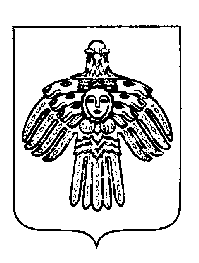 «ПЕЧОРА»  МУНИЦИПАЛЬНÖЙ  РАЙОНСААДМИНИСТРАЦИЯПОСТАНОВЛЕНИЕ ШУÖМПОСТАНОВЛЕНИЕ ШУÖМПОСТАНОВЛЕНИЕ ШУÖМ«28» декабря 2020 г.г. Печора,  Республика Коми                           №  1341Об утверждении муниципального задания на оказание муниципальных услуг (выполнение работ) муниципальным автономным учреждением «Спортивная школа олимпийского резерва г. Печора» на 2021 год и плановый период 2022-2023 годов Коды050600101.01.202193.11Наименование муниципального учреждения Муниципальное автономное учреждение Код по сводному(обособленного подразделения) «Спортивная школа олимпийского резерва г. Печора»рееструВид деятельности муниципального учреждения Деятельность спортивных объектовПо  ОКВЭД(обособленного подразделения)По  ОКВЭДПо  ОКВЭД(указывается вид муниципального учреждения из общероссийского базового  перечня  или регионального перечня)Вид муниципального учреждения спортивная школа олимпийского резерва  По ОКВЭД(указывается вид муниципального учреждения из общероссийского базового или регионального перечня)30.001.0Уникальный номер реестровойзаписиПоказатель, характеризующий содержание муниципальной услуги (по справочникам)Показатель, характеризующий содержание муниципальной услуги (по справочникам)Показатель, характеризующий содержание муниципальной услуги (по справочникам)Показатель, характеризующий условия (формы) оказания муниципальной услуги (по справочникам)Показатель, характеризующий условия (формы) оказания муниципальной услуги (по справочникам)Показатель качества муниципальной услугиПоказатель качества муниципальной услугиПоказатель качества муниципальной услугиЗначение показателя качества муниципальной услугиЗначение показателя качества муниципальной услугиЗначение показателя качества муниципальной услугиДопустимые (возможные) отклонения от установленных показателей качества муниципальной услуги4Допустимые (возможные) отклонения от установленных показателей качества муниципальной услуги4Уникальный номер реестровойзаписиПоказатель, характеризующий содержание муниципальной услуги (по справочникам)Показатель, характеризующий содержание муниципальной услуги (по справочникам)Показатель, характеризующий содержание муниципальной услуги (по справочникам)Показатель, характеризующий условия (формы) оказания муниципальной услуги (по справочникам)Показатель, характеризующий условия (формы) оказания муниципальной услуги (по справочникам)Наименова-ние показателяединица измерения единица измерения 2021 год (очередной финансовый год)2022 год (1-й год планового периода)2023 год  (2-й год планового периода)в процентахв абсолют-ных показа-теляхУникальный номер реестровойзаписиСпортивная подготовка по олимпийским видам спорта_______(наименование показателя)_______(наименование показтеля)Этапы спортивной подготовки(наименование показателя)_______(наименование показате-ля)Наименова-ние показателяНаименова-ниеКод по ОКЕИ2021 год (очередной финансовый год)2022 год (1-й год планового периода)2023 год  (2-й год планового периода)в процентахв абсолют-ных показа-телях1234567891011121314876200000132003600230001002700000002003105103Плавание--Этап начальной подготовки-Доля лиц, прошедших спортивную подготовку на этапе начальной подготовки и зачисленных на тренировочный этап (этап спортивной специализации)Процент744656565--876200000132003600230001002700000003002105101Плавание--Тренировочный этап (этап спортивной специализации)-Доля лиц, прошедших спортивную подготовку на тренировочном этапе (этап спортивной специализации) и зачисленных на этап совершенствования спортивного мастерстваПроцент744707070--876200000132003600230001003700000002001105102Спортивная борьба--Этап начальной подготовки-Доля лиц, прошедших спортивную подготовку на этапе начальной подготовки и зачисленных на тренировочный этап (этап спортивной специализации)Процент744757575--876200000132003600230001003700000003000105102Спортивная борьба--Тренировочный этап (этап спортивной специализации)-Доля лиц, прошедших спортивную подготовку на тренировочном этапе (этап спортивной специализации) и зачисленных на этап совершенствования спортивного мастерстваПроцент744808080--876200000132003600230001003700000004009105101Спортивная борьба--Этап совершенствования спортивного мастерства-Доля лиц, прошедших спортивную подготовку на этапе совершенствования спортивного мастерства и зачисленных на этап высшего спортивного мастерстваПроцент744959595--876200000132003600230001000600000002008105101Бокс--Этап начальной подготовки-Доля лиц, прошедших спортивную подготовку на этапе начальной подготовки и зачисленных на тренировочный этап (этап спортивной специализации)Процент744606060--876200000132003600230001000600000003007105102Бокс--Тренировочный этап (этап спортивной специализации)-Доля лиц, прошедших спортивную подготовку на тренировочном этапе (этап спортивной специализации) и зачисленных на этап совершенствования спортивного мастерстваПроцент744000--876200000132003600230001002400000002006105103Лыжные гонки--Этап начальной подготовки-Доля лиц, прошедших спортивную подготовку на этапе начальной подготовки и зачисленных на тренировочный этап (этап спортивной специализации)Процент744656565--876200000132003600230001002400000003005105102Лыжные гонки--Тренировочный этап (этап спортивной специализации)-Доля лиц, прошедших спортивную подготовку на тренировочном этапе (этап спортивной специализации) и зачисленных на этап совершенствования спортивного мастерстваПроцент744808080--30001005200000002001100Каратэ--Этап начальной подготовки-Доля лиц, прошедших спортивную подготовку на этапе начальной подготовки и зачисленных на тренировочный этап (этап спортивной специализации)Процент74480808030001005200000003000100Каратэ--Тренировочный этап (этап спортивной специализации)-Доля лиц, прошедших спортивную подготовку на тренировочном этапе (этап спортивной специализации) и зачисленных на этап совершенствования спортивного мастерстваПроцент74480808055001004800000002008106Футбол--Этап начальной подготовки-Доля лиц, прошедших спортивную подготовку на этапе начальной подготовки и зачисленных на тренировочный этап (этап спортивной специализации)Процент74480808055001004800000003007106Футбол--Тренировочный этап (этап спортивной специализации)-Доля лиц, прошедших спортивную подготовку на тренировочном этапе (этап спортивной специализации) и зачисленных на этап совершенствования спортивного мастерстваПроцент744707070Уникальный номер реестровой записиПоказатель, характеризующий содержание муниципальной услуги( по справочникам)Показатель, характеризующий содержание муниципальной услуги( по справочникам)Показатель, характеризующий содержание муниципальной услуги( по справочникам)Показатель, характеризующий условия (формы) оказания муниципальной услуги( по справочникам)Показатель, характеризующий условия (формы) оказания муниципальной услуги( по справочникам)Показатель объема муниципальной услугиПоказатель объема муниципальной услугиПоказатель объема муниципальной услугиЗначение показателя объема муниципальной услугиЗначение показателя объема муниципальной услугиЗначение показателя объема муниципальной услугиРазмер платы(цена, тариф)5Размер платы(цена, тариф)5Размер платы(цена, тариф)5Допустимые (возможные)отклонения от установленных показателей объема государственнойуслуги4Допустимые (возможные)отклонения от установленных показателей объема государственнойуслуги4Уникальный номер реестровой записиПоказатель, характеризующий содержание муниципальной услуги( по справочникам)Показатель, характеризующий содержание муниципальной услуги( по справочникам)Показатель, характеризующий содержание муниципальной услуги( по справочникам)Показатель, характеризующий условия (формы) оказания муниципальной услуги( по справочникам)Показатель, характеризующий условия (формы) оказания муниципальной услуги( по справочникам)Число лиц, прошедших спортивную подготовку на этапах спортивной подготовкиединица измеренияединица измерения2021 год (очередной финансовый год)2022 год (1-й год планового периода)2023год (2-й год планового периода)2021 год (очередной финансовый год)2022год (1-й год планового периода)2023 год (2-й год планового периода)в процентахв абсолютныхпоказате ляхУникальный номер реестровой записиВид спорта(наименование показателя)______(наименование показателя)______(наименование показателя)_____(наименование показателя)______(наименование показателя)Число лиц, прошедших спортивную подготовку на этапах спортивной подготовкиНаименованиеКод по   ОКЕИ2021 год (очередной финансовый год)2022 год (1-й год планового периода)2023год (2-й год планового периода)2021 год (очередной финансовый год)2022год (1-й год планового периода)2023 год (2-й год планового периода)в процентахв абсолютныхпоказате лях1234567891011121314151617876200000132003600230001002700000002003105103Плавание--Этап начальной подготовки-Число лиц, прошедших спортивную подготовку на этапе начальной подготовкиЧеловек792152424000--876200000132003600230001002700000003002105101Плавание--Тренировочный этап (этап спортивной специализации)-Числолиц, прошедших спортивную подготовку на тренировочном этапе (этап спортивной специализации)Человек792311515000--876200000132003600230001003700000002001105102Спортивная борьба--Этап начальной подготовки-Число лиц, прошедших спортивную подготовку на этапе начальной подготовкиЧеловек792848585000--876200000132003600230001003700000003000105102Спортивная борьба--Тренировочный этап (этап спортивной специализации)-Числолиц, прошедших спортивную подготовку на тренировочном этапе (этап спортивной специализации)Человек792323024000--876200000132003600230001003700000004009105101Спортивная борьба--Этап совершенствования спортивного мастерства-Числолиц, прошедших спортивную подготовку на этапе совершенствования спортивного мастерстваЧеловек792777000--876200000132003600230001000600000002008105101Бокс--Этап начальной подготовки-Число лиц, прошедших спортивную подготовку на этапе начальной подготовкиЧеловек792272727000--876200000132003600230001000600000003007105102Бокс--Тренировочный этап (этап спортивной специализации)-Числолиц, прошедших спортивную подготовку на тренировочном этапе (этап спортивной специализации)Человек792000000--876200000132003600230001002400000002006105103Лыжные гонки--Этап начальной подготовки-Число лиц, прошедших спортивную подготовку на этапе начальной подготовкиЧеловек792525555000--876200000132003600230001002400000003005105102Лыжные гонки--Тренировочный этап (этап спортивной специализации)-Числолиц, прошедших спортивную подготовку на тренировочном этапе (этап спортивной специализации)Человек792627070000--30001005200000002001100Каратэ--Этап начальной подготовки-Число лиц, прошедших спортивную подготовку на этапе начальной подготовкиЧеловек792201515000--30001005200000003000100Каратэ--Тренировочный этап (этап спортивной специализации)-  Числолиц, прошедших спортивную подготовку на тренировочном этапе (этап спортивной специализации)Человек792151212000--55001004800000002008106Футбол--Этап начальной подготовкиЧисло лиц, прошедших спортивную подготовку на этапе начальной подготовкиЧеловек792181515000--55001004800000003007106Футбол--Тренировочный этап (этап спортивной специализации)Числолиц, прошедших спортивную подготовку на тренировочном этапе (этап спортивной специализации)Человек792151212000--Нормативный правовой актНормативный правовой актНормативный правовой актНормативный правовой актНормативный правовой актвидпринявший органдатаномернаименование123455. Порядок оказания государственной услуги5. Порядок оказания государственной услуги5. Порядок оказания государственной услуги5. Порядок оказания государственной услуги5. Порядок оказания государственной услуги5.1. Нормативные правовые акты, регулирующие порядок оказания государственной услугиЗакон Российской Федерации от 04.12.2007 № 329-ФЗ О физической культуре и спорте в Российской ФедерацииЗакон Российской Федерации от 04.12.2007 № 329-ФЗ О физической культуре и спорте в Российской Федерации(наименование, номер и дата нормативного правового акта)(наименование, номер и дата нормативного правового акта)Способ информированияСостав размещаемой информацииЧастота обновления информации123Сайт в сети «Интернет», информационные стенды, расположенные в учрежденииИнформация об учреждении, режиме работы учреждения, информация о перечне оказываемых услуг, тарифах на платные услуги, событиях и новостях, расписание занятий, мероприятийПо мере необходимости30.002.0Уникальный номер реестровойзаписиПоказатель, характеризующий содержание муниципальной услуги  по справочникам)Показатель, характеризующий содержание муниципальной услуги  по справочникам)Показатель, характеризующий содержание муниципальной услуги  по справочникам)Показатель, характеризующий условия (формы) оказания муниципальной услуги (по справочникам)Показатель, характеризующий условия (формы) оказания муниципальной услуги (по справочникам)Показатель качества муниципальной услугиПоказатель качества муниципальной услугиПоказатель качества муниципальной услугиЗначение показателя качества муниципальной услугиЗначение показателя качества муниципальной услугиЗначение показателя качества муниципальной услугиДопустимые (возможные) отклонения от установленных показателей качества муниципальной услуги4Допустимые (возможные) отклонения от установленных показателей качества муниципальной услуги4Уникальный номер реестровойзаписиПоказатель, характеризующий содержание муниципальной услуги  по справочникам)Показатель, характеризующий содержание муниципальной услуги  по справочникам)Показатель, характеризующий содержание муниципальной услуги  по справочникам)Показатель, характеризующий условия (формы) оказания муниципальной услуги (по справочникам)Показатель, характеризующий условия (формы) оказания муниципальной услуги (по справочникам)Наименова-ние показателяединица измерения единица измерения 2021 год (очередной финансовый год)2022 год (1-й год планового периода)2023 год  (2-й год планового периода)в процентахв абсолют-ных показа-теляхУникальный номер реестровойзаписиВид спорта(наименование показателя)_______(наименование показателя)_______(наименование показтеля)Этап спортивной подготовки(наименование показате-ля)_______(наименование показате-ля)Наименова-ние показателяНаименова-ниеКод по ОКЕИ2021 год (очередной финансовый год)2022 год (1-й год планового периода)2023 год  (2-й год планового периода)в процентахв абсолют-ных показа-телях1234567891011121314876200000132003600230002004700000002008105101СамбоЭтап начальной подготовкиДоля лиц, прошедших спортивную подготовку на этапе начальной подготовки и зачисленных на тренировочный этап (этап спортивной специализации)Процент744757575--876200000132003600230002004700000003007105102СамбоТренировочный этап (этап спортивной специализации)Доля лиц, прошедших спортивную подготовку на тренировочном этапе (этап спортивной специализации) и зачисленных на этап совершенствования спортивного мастерстваПроцент744808080--Уникальный номер реестровой записиПоказатель, характеризующий содержание муниципальной услуги( по справочникам)Показатель, характеризующий содержание муниципальной услуги( по справочникам)Показатель, характеризующий содержание муниципальной услуги( по справочникам)Показатель, характеризующий условия (формы) оказания муниципальной услуги( по справочникам)Показатель, характеризующий условия (формы) оказания муниципальной услуги( по справочникам)Показатель объема муниципальной услугиПоказатель объема муниципальной услугиПоказатель объема муниципальной услугиЗначение показателя объема муниципальной услугиЗначение показателя объема муниципальной услугиЗначение показателя объема муниципальной услугиРазмер платы(цена, тариф)5Размер платы(цена, тариф)5Размер платы(цена, тариф)5Допустимые (возможные)отклонения от установленных показателей объема государственнойуслуги4Допустимые (возможные)отклонения от установленных показателей объема государственнойуслуги4Уникальный номер реестровой записиПоказатель, характеризующий содержание муниципальной услуги( по справочникам)Показатель, характеризующий содержание муниципальной услуги( по справочникам)Показатель, характеризующий содержание муниципальной услуги( по справочникам)Показатель, характеризующий условия (формы) оказания муниципальной услуги( по справочникам)Показатель, характеризующий условия (формы) оказания муниципальной услуги( по справочникам)Число лиц, прошедших спортивную подготовку на этапах спортивной подготовкиединица измеренияединица измерения2021 год (очередной финансовый год)2022год (1-й год планового периода) 2023год (2-й год планового периода)2021год (очередной финансовый год)2022год (1-й год планового периода)2023 год (2-й год планового периода)в процентахв абсолютныхпоказате ляхУникальный номер реестровой записиВид спорта(наименование показателя)(наименование показателя)(наименование показателя)(наименование показателя)(наименование показателя)Число лиц, прошедших спортивную подготовку на этапах спортивной подготовкиНаименованиеКод по   ОКЕИ2021 год (очередной финансовый год)2022год (1-й год планового периода) 2023год (2-й год планового периода)2021год (очередной финансовый год)2022год (1-й год планового периода)2023 год (2-й год планового периода)в процентахв абсолютныхпоказате лях1234567891011121314151617876200000132003600230002004700000002008105101Самбо--Этап начальной подготовки-Число лиц, прошедших спортивную подготовку на этапе начальной подготовки Человек792313030000--876200000132003600230002004700000003007105102Самбо--Тренировочный этап (этап спортивной специализации)-Числолиц, прошедших спортивную подготовку на тренировочном этапе (этап спортивной специализации) Человек792353535000--Нормативный правовой актНормативный правовой актНормативный правовой актНормативный правовой актНормативный правовой актвидпринявший органдатаномернаименование123455. Порядок оказания государственной услуги5.1. Нормативные правовые акты, регулирующие порядок оказания государственной услуги5.1. Нормативные правовые акты, регулирующие порядок оказания государственной услуги5.1. Нормативные правовые акты, регулирующие порядок оказания государственной услуги5.1. Нормативные правовые акты, регулирующие порядок оказания государственной услуги5.1. Нормативные правовые акты, регулирующие порядок оказания государственной услуги5.1. Нормативные правовые акты, регулирующие порядок оказания государственной услуги5.1. Нормативные правовые акты, регулирующие порядок оказания государственной услуги5.1. Нормативные правовые акты, регулирующие порядок оказания государственной услуги5.1. Нормативные правовые акты, регулирующие порядок оказания государственной услуги5.1. Нормативные правовые акты, регулирующие порядок оказания государственной услугиЗакон Российской Федерации от 04.12.2007 № 329-ФЗ О физической культуре и спорте в Российской ФедерацииЗакон Российской Федерации от 04.12.2007 № 329-ФЗ О физической культуре и спорте в Российской ФедерацииЗакон Российской Федерации от 04.12.2007 № 329-ФЗ О физической культуре и спорте в Российской ФедерацииЗакон Российской Федерации от 04.12.2007 № 329-ФЗ О физической культуре и спорте в Российской ФедерацииЗакон Российской Федерации от 04.12.2007 № 329-ФЗ О физической культуре и спорте в Российской ФедерацииЗакон Российской Федерации от 04.12.2007 № 329-ФЗ О физической культуре и спорте в Российской ФедерацииЗакон Российской Федерации от 04.12.2007 № 329-ФЗ О физической культуре и спорте в Российской ФедерацииЗакон Российской Федерации от 04.12.2007 № 329-ФЗ О физической культуре и спорте в Российской ФедерацииЗакон Российской Федерации от 04.12.2007 № 329-ФЗ О физической культуре и спорте в Российской ФедерацииЗакон Российской Федерации от 04.12.2007 № 329-ФЗ О физической культуре и спорте в Российской Федерации(наименование, номер и дата нормативного правового акта)(наименование, номер и дата нормативного правового акта)(наименование, номер и дата нормативного правового акта)(наименование, номер и дата нормативного правового акта)(наименование, номер и дата нормативного правового акта)(наименование, номер и дата нормативного правового акта)(наименование, номер и дата нормативного правового акта)(наименование, номер и дата нормативного правового акта)(наименование, номер и дата нормативного правового акта)(наименование, номер и дата нормативного правового акта)Способ информированияСостав размещаемой информацииЧастота обновления информации123Сайт в сети «Интернет», информационные стенды, расположенные в учрежденииИнформация об учреждении, режиме работы учреждения, информация о перечне оказываемых услуг, тарифах на платные услуги, событиях и новостях, расписание занятий, мероприятийПо мере необходимостиРаздел11. Наименование работыОрганизация и проведение спортивно-оздоровительной работы по развитию физической культуры и спорта среди различных групп населенияОрганизация и проведение спортивно-оздоровительной работы по развитию физической культуры и спорта среди различных групп населенияУникальный номерпо базовому(отраслевому) перечню30.031.1Уникальный номерпо базовому(отраслевому) перечню30.031.12. Категории потребителей работы2. Категории потребителей работыФизические лица Уникальный номерпо базовому(отраслевому) перечню30.031.1Уникальный номер реестровой записиПоказатель, характеризующий содержание работы (по справочникам)Показатель, характеризующий содержание работы (по справочникам)Показатель, характеризующий содержание работы (по справочникам)Показатель, характеризующий условия (формы) выполнения работы (по справочникам)Показатель, характеризующий условия (формы) выполнения работы (по справочникам)Показатель качества работыПоказатель качества работыПоказатель качества работыЗначение показателя качества работыЗначение показателя качества работыЗначение показателя качества работыДопустимые (возможные) отклонения от установленных показателей качества работы4Допустимые (возможные) отклонения от установленных показателей качества работы4Уникальный номер реестровой записиПоказатель, характеризующий содержание работы (по справочникам)Показатель, характеризующий содержание работы (по справочникам)Показатель, характеризующий содержание работы (по справочникам)Показатель, характеризующий условия (формы) выполнения работы (по справочникам)Показатель, характеризующий условия (формы) выполнения работы (по справочникам)наименование показателяединица измерения единица измерения 2021 год (очередной финансовый год)2022 год (1-й год планового периода)2023 год (2-й год планового периода)в процентахв абсолютныхпоказателяхУникальный номер реестровой записи_______(наименование показателя)________(наименование показателя)________(наименование показателя)_______(наименование показателя)_______(наименование показателя)наименование показателянаименованиекод по ОКЕИ2021 год (очередной финансовый год)2022 год (1-й год планового периода)2023 год (2-й год планового периода)в процентахв абсолютныхпоказателях123456789101112131430031100000000000008105-------------Уникальный номер реестровойзаписиПоказатель, характеризующий содержание работы (по справочникам)Показатель, характеризующий содержание работы (по справочникам)Показатель, характеризующий содержание работы (по справочникам)Показатель, характеризующий условия (формы) выполнения работы (по справочникам)Показатель, характеризующий условия (формы) выполнения работы (по справочникам)Показатель объема работыПоказатель объема работыПоказатель объема работыПоказатель объема работыЗначение показателя объема работыЗначение показателя объема работыЗначение показателя объема работыДопустимые (возможные)отклонения от установленных показателейкачества работы4Допустимые (возможные)отклонения от установленных показателейкачества работы4Уникальный номер реестровойзаписиПоказатель, характеризующий содержание работы (по справочникам)Показатель, характеризующий содержание работы (по справочникам)Показатель, характеризующий содержание работы (по справочникам)Показатель, характеризующий условия (формы) выполнения работы (по справочникам)Показатель, характеризующий условия (формы) выполнения работы (по справочникам)Наименование показателяединица измерения единица измерения описание работы 2021 год (очередной финансовый год) 2022год (1-й год планового периода) 2023год (2-й год планового периода)впроцен-тахв абсолют-ныхпоказа-теляхУникальный номер реестровойзаписи______(наименование показателя)______(наименование показателя)______(наименование показателя)______(наименование показателя)______(наименование показателя)Наименование показателянаименованиекод по ОКЕИописание работы 2021 год (очередной финансовый год) 2022год (1-й год планового периода) 2023год (2-й год планового периода)впроцен-тахв абсолют-ныхпоказа-телях12345678910111213141530031100000000000008105-----Количество привлеченных лицчеловек792-232245245--1. Основания (условия и порядок)для досрочного прекращения выполнения муниципального задания1. Основания (условия и порядок)для досрочного прекращения выполнения муниципального заданияРеорганизация, ликвидация или изменение типа учрежденияРеорганизация, ликвидация или изменение типа учреждения2. Иная информация, необходимая для выполнения (контроль над выполнением) муниципального задания2. Иная информация, необходимая для выполнения (контроль над выполнением) муниципального задания2. Иная информация, необходимая для выполнения (контроль над выполнением) муниципального заданияПри расчете показателя качества муниципальных услуг учитывается число лиц, сдавших нормативы общей физической и специальной физической подготовкимуниципальных услуг учитывается число лиц, сдавших нормативы общей физической и специальной физической подготовкимуниципальных услуг учитывается число лиц, сдавших нормативы общей физической и специальной физической подготовкимуниципальных услуг учитывается число лиц, сдавших нормативы общей физической и специальной физической подготовки3. Порядок контроля за выполнением муниципального заданияФорма контроляПериодичностьОМСУ, ГРБС осуществляющие контрольза выполнением муниципального задания123Отчет о выполнении муниципального заданияПо мере поступления отчетностиСектор по физкультуре и спорту администрации МР «Печора»Предварительный отчет о выполнении муниципального заданияРаз в годСектор по физкультуре и спорту администрации МР «Печора»4. Требования к отчетности о выполнении муниципального задания4.1. Периодичность  представления  отчетов  о  выполнении муниципального задания4.1. Периодичность  представления  отчетов  о  выполнении муниципального задания4.1. Периодичность  представления  отчетов  о  выполнении муниципального задания4.1. Периодичность  представления  отчетов  о  выполнении муниципального заданияежеквартально4.2. Сроки представления отчетов о выполнении муниципального задания4.2. Сроки представления отчетов о выполнении муниципального задания4.2. Сроки представления отчетов о выполнении муниципального заданияЕжеквартальный - до 10 числа следующего за отчетным кварталом, Ежеквартальный - до 10 числа следующего за отчетным кварталом, Предварительный– до 5 декабря текущего годаПредварительный– до 5 декабря текущего годаПредварительный– до 5 декабря текущего годаПредварительный– до 5 декабря текущего годаПредварительный– до 5 декабря текущего года4.3. Иные требования к отчетности о выполнении государственного задания4.3. Иные требования к отчетности о выполнении государственного задания4.3. Иные требования к отчетности о выполнении государственного задания5. Иные показатели, связанные с выполнением государственного задания5. Иные показатели, связанные с выполнением государственного заданиядопустимые (возможные) отклонения от установленных показателей объема работы, в пределах которых муниципальное задание считается выполненным (процентов) 3 %допустимые (возможные) отклонения от установленных показателей объема работы, в пределах которых муниципальное задание считается выполненным (процентов) 3 %допустимые (возможные) отклонения от установленных показателей объема работы, в пределах которых муниципальное задание считается выполненным (процентов) 3 %№ п/пФ.И.О.ДолжностьДатаПодпись1Ускова Т.Л.Зам. руководителя администрации2Инициатор проектаДубинин А.В., 74444Зав. сектором по физкультуре и спорту3Умеренкова Л.Н.Начальник отдела правовой работы4Рочева А.А.Начальник бюджетно-финансового отдела5Угловская И.А.Начальник управления финансов6Собянина А.М.Начальник отдела экономики и инвестиций1дело2Сектор по физкультуре и спорту3БФО4Управление финансов5Отдел экономики и инвестиций